CITY OF KOOTENAI 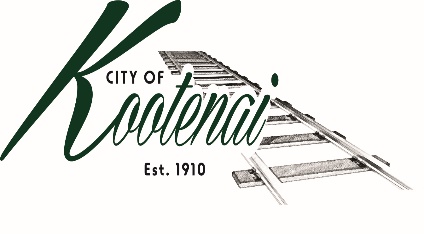 COUNCIL MEETING AGENDA  KOOTENAI CITY HALL204 SPOKANE STREETTuesday, January 4, 2022TIME:  6:30 P.M.PUBLIC IS WELCOME TO ATTEND PHYSICALLY – CAPACITY LIMIT – 15TELECONFRENCE/VIDEO IS AVALIABLEUSING THE FOLLOWING INFORMATION:Meeting URL: https://gomeet.com/pcsysqyceaQuick dial (mobile): 571-748-4021, Pass Code: 1514180#Pledge of Allegiance/Roll Call:Amendments to the Agenda/ AnnouncementsPublic Comment: Each speaker will be allowed a maximum of 3 minutes unless additional information is requested by Mayor/Council.  Written comments must be submitted at least 1 business day before the meeting date. Comments on matters set for future public hearing(s) is not permitted1.	Consent Agenda:  ACTIONNotice to the Public:  All matters listed within the Consent Agenda have been distributed to each council member for review, are considered to be routine, and will be enacted on by one motion of the Council with no separate discussion.  If separate discussion is desired, that item may be removed from the Consent Agenda and placed on the Regular Agenda by request.1.1 Approval of the minutes of Council Meeting December 7, 2021.1.2 Approval of Bills and Payroll2.		Swearing in of newly elected City Officials – David Sundquist and Joseph Rafferty3.	Reports: 3.A  Mayor: 3.B  City Engineer: Written Report Summary 	3.B1 Children Pedestrian Safety Grant Application - Advisory	3.B2 Permit Activities - Update3.C City Planner: Written Report Summary 	3.C1 Building Permit Activity – Update	3.C2 Comprehensive Plan – Update	3.C3 Cell/Wireless Tower Code – Update 	3.D City of Sandpoint Law Enforcement – Written Report Summary	3.D1 Calls for Service – update 	3.D2 Law Enforcement Contract Renewal - Discussion		3.E Selkirks-Pend Oreille Transit (SPOT): 3.F Clerk: Written Report: Written Report Summary	2.F1 Administrative – update4.	Discussion/Action Items: 	4.1 Nominee for Council President - ACTION	4.2 All Seasons Code Violation - Request for extension – ACTION	4.3 2021 Audit - ACTION 	4.4 2021 Road and Street Report – ACTION	4.5 Northside Fire Department Impact Fee Document Review – Discussion	4.6 Heavy Load Hauling within City Limits - Discussion5. Adjournment 